YEAR 2 DOJO HOMEWORK – SPRING TERM 2YEAR 2 DOJO HOMEWORK – SPRING TERM 2YEAR 2 DOJO HOMEWORK – SPRING TERM 2Homework activities for this half term are outlined below.  You will receive ‘Dojo Points’ for each task completed and at the end of the half term, your homework will be displayed in the hall for everyone to see.  If you complete all of the tasks, you will receive a homework celebration certificate and a bonus 10 dojo points. When you complete a task, ask an adult to sign and date next to the task.All tasks need to be completed and returned by Thursday 2nd April 2020 and parents will be invited to view work on Friday 3rd April 2020.Homework activities for this half term are outlined below.  You will receive ‘Dojo Points’ for each task completed and at the end of the half term, your homework will be displayed in the hall for everyone to see.  If you complete all of the tasks, you will receive a homework celebration certificate and a bonus 10 dojo points. When you complete a task, ask an adult to sign and date next to the task.All tasks need to be completed and returned by Thursday 2nd April 2020 and parents will be invited to view work on Friday 3rd April 2020.Homework activities for this half term are outlined below.  You will receive ‘Dojo Points’ for each task completed and at the end of the half term, your homework will be displayed in the hall for everyone to see.  If you complete all of the tasks, you will receive a homework celebration certificate and a bonus 10 dojo points. When you complete a task, ask an adult to sign and date next to the task.All tasks need to be completed and returned by Thursday 2nd April 2020 and parents will be invited to view work on Friday 3rd April 2020.HOMEWORK TASKS WORTH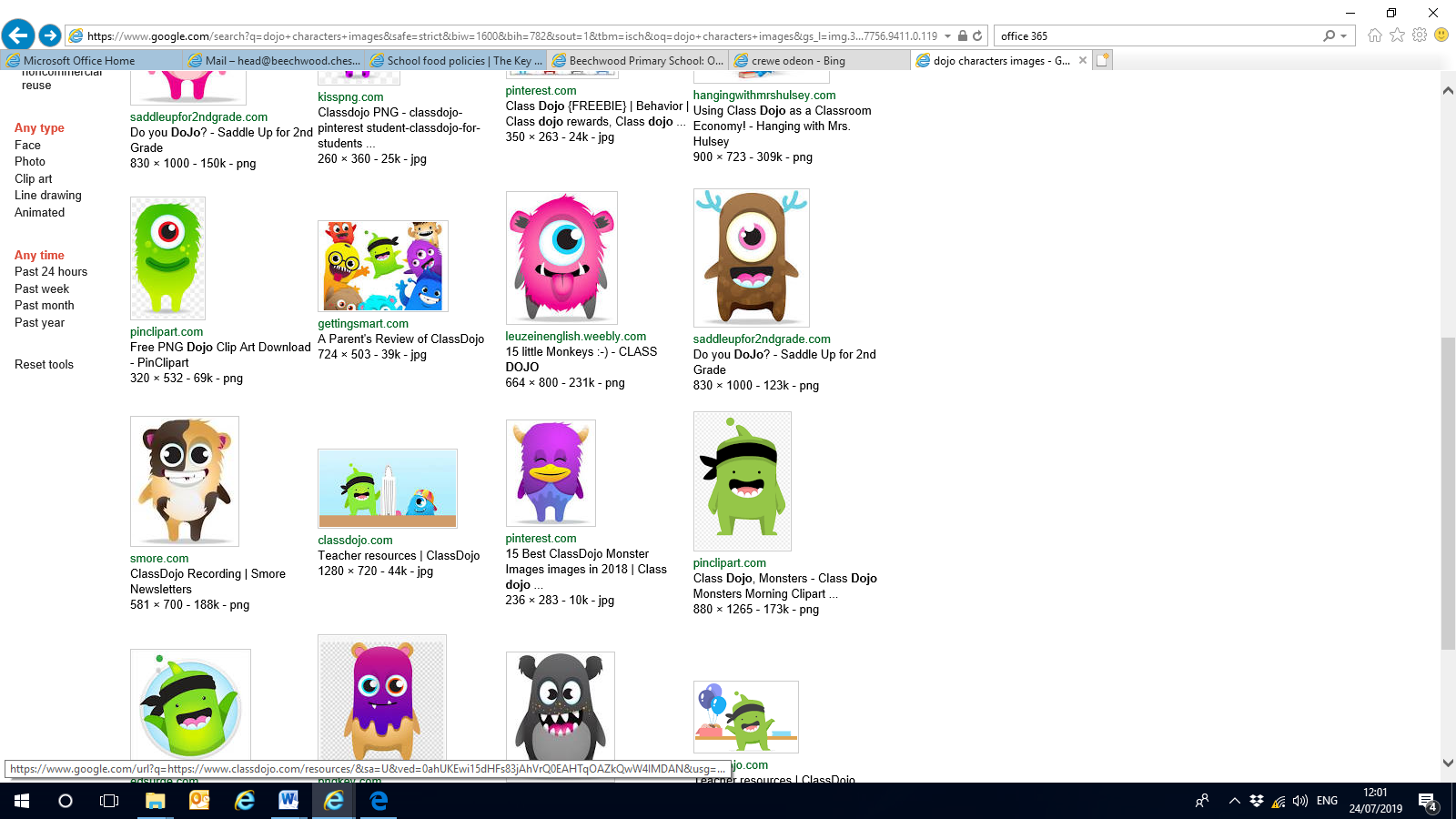 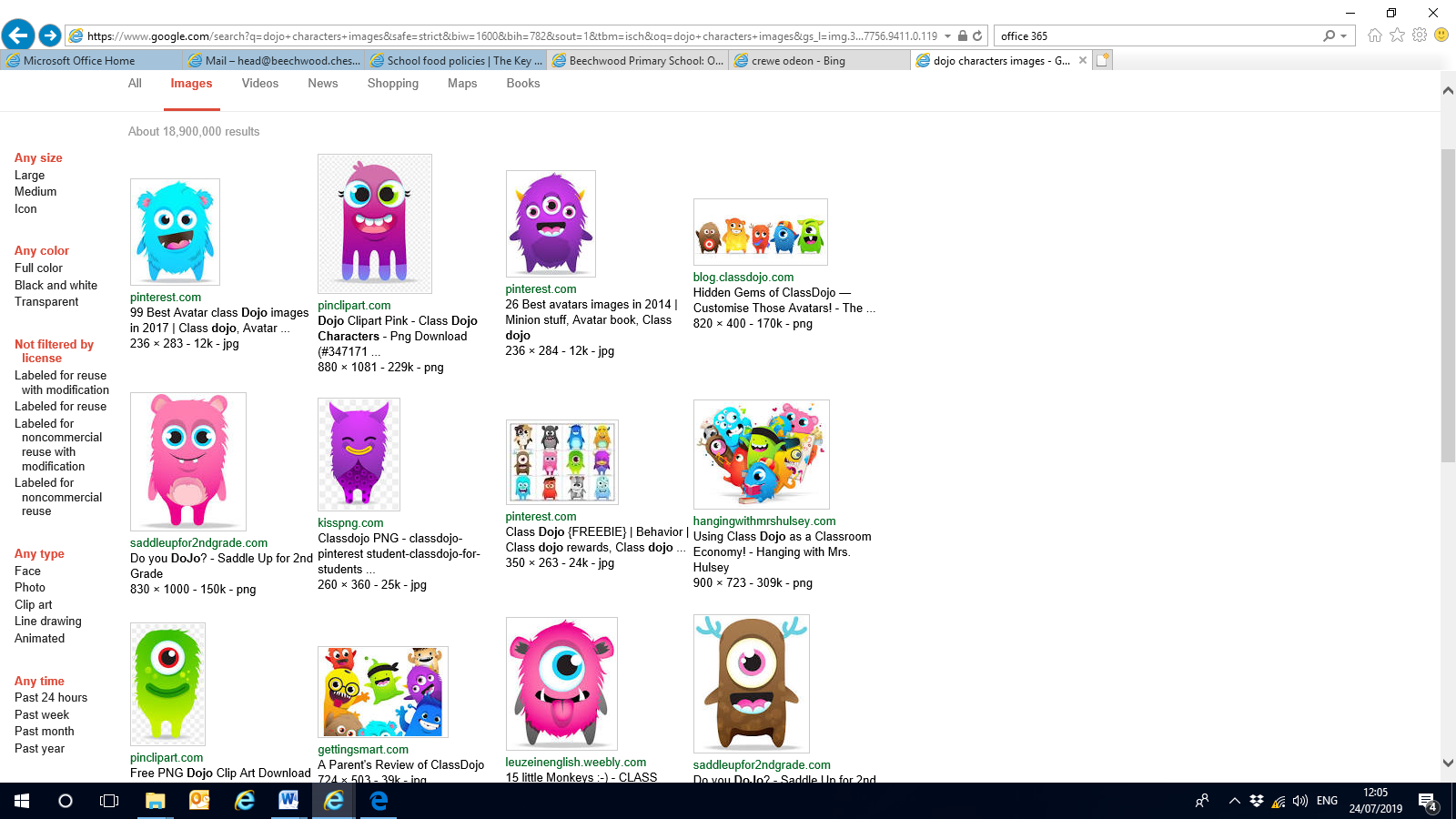 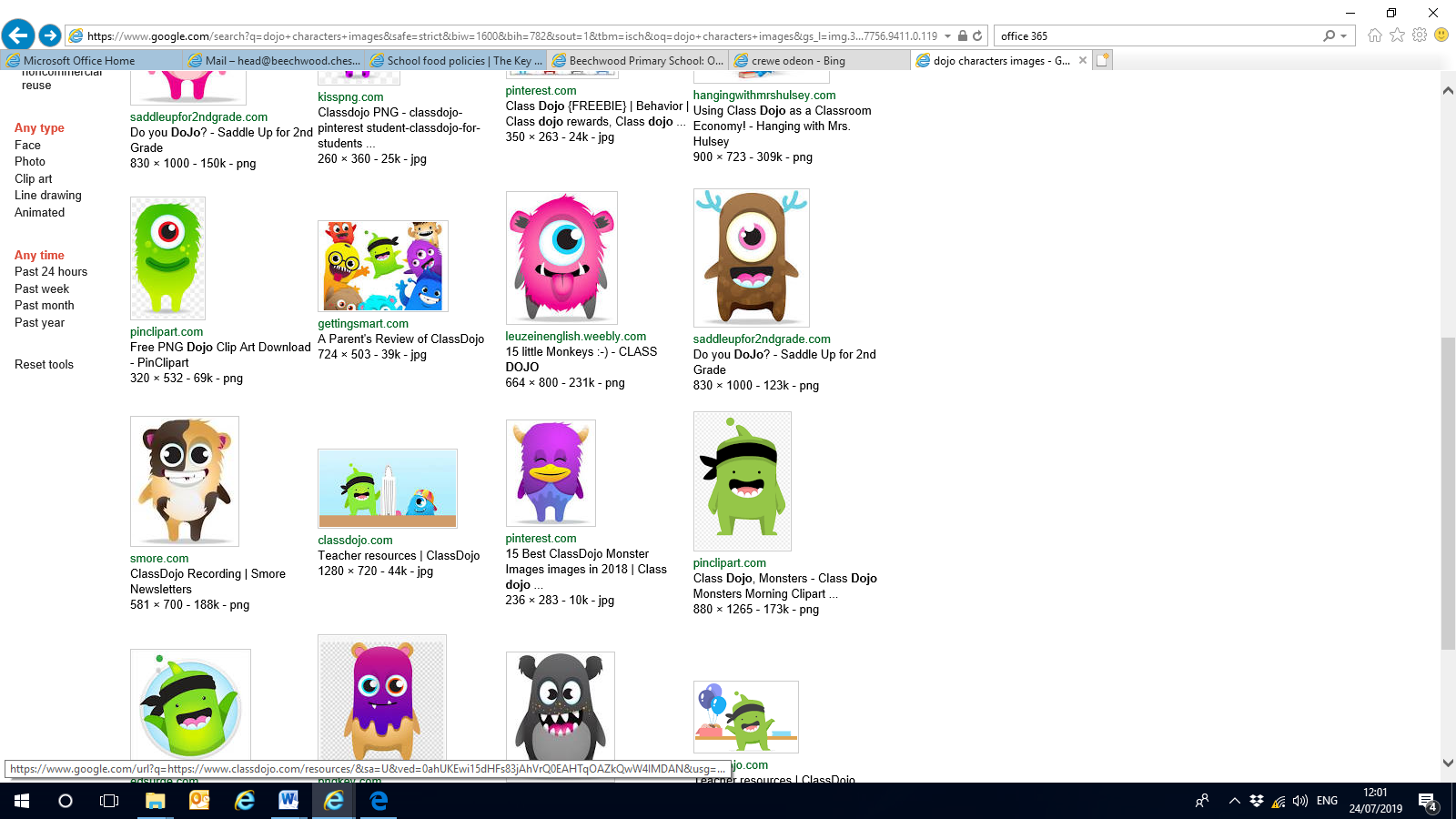 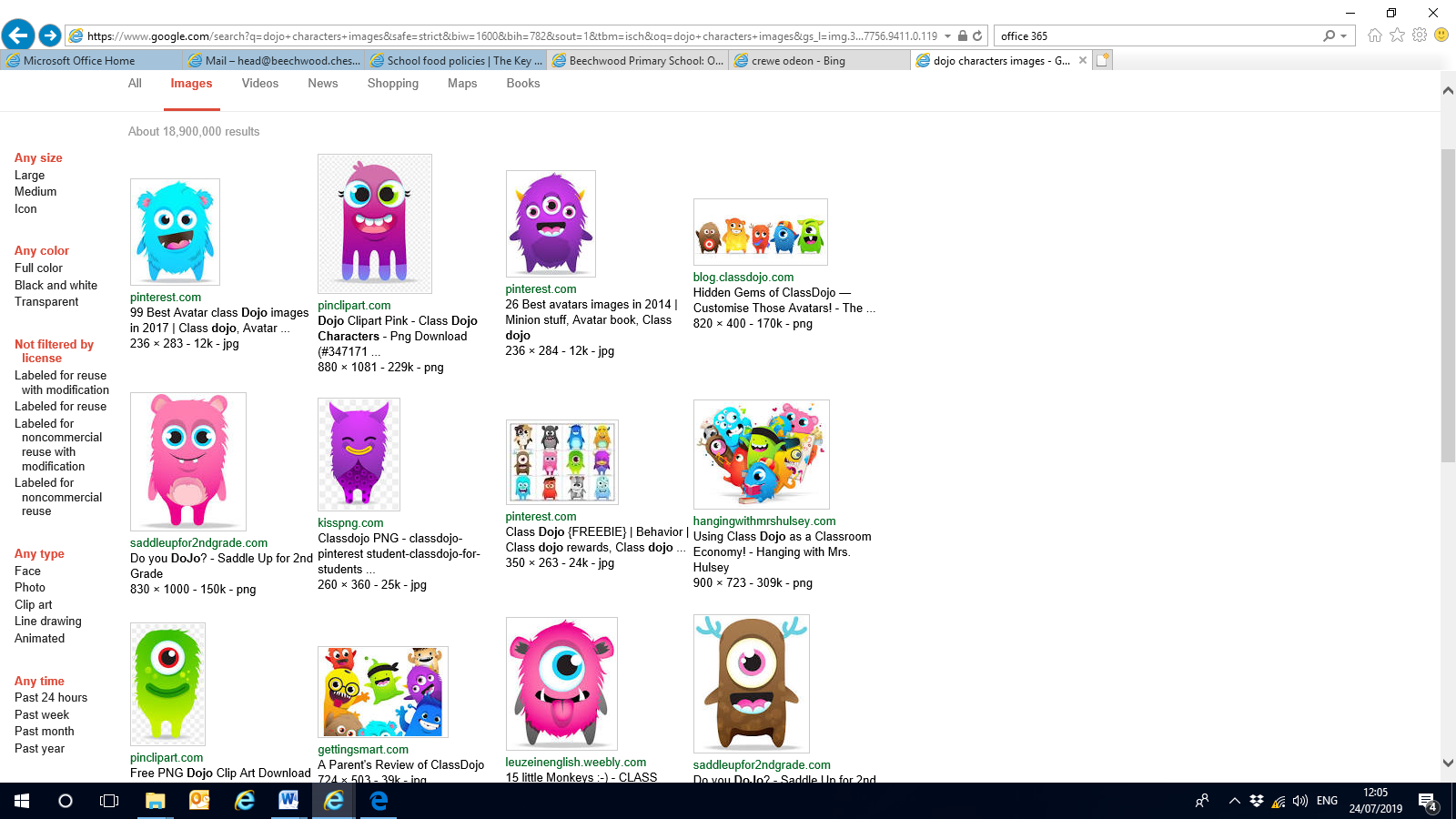 1 DOJO POINTHOMEWORK TASKS WORTH3 DOJO POINTSHOMEWORK TASKS WORTH5 DOJO POINTSHistory: Research and find out about different toys that Victorian children used to play with. Can you find out about three different toys?History: Write a letter to Queen Victoria, asking her questions about what it is like to be Queen.History: Design and make your own Victorian toy or game. Alongside the model include your design and some information about how the toy would have been used in Victorian times.Maths: Can you go on a shape hunt around your house. Write down the names of the shapes you find and describe the properties (how many vertices, edges, faces). Include some photos or pictures!Science: Research and create a booklet or poster about your favourite animals. Include the animal group it belongs to, where it lives, what it eats and how it has adapted to survive. Art: Can you find out about the artist William Morris and paint or draw your own William Morris inspired piece of art. Make sure that you include colour.